Dim ond Oedfa bore ar y Sul yn y Capel ar hyn o bryd: gweler isodY mis yma rydym yn cofio yr eglwysi canlynol o Forgannwg/Llundain yn ein gweddiau, gan ofyn i Dduw am ei gynhaliaeth iddynt: Jewin, Llundain; Bethania, Cwmtwrch; Y Gopa, Pontarddulais; Y Crwys, Caerdydd; Siloh, Ystrad Mynach; Brynllynfell,Tawe / Nedd.D.S.: Rhaid cofrestru ar gyfer oedfaon yn y capel - gyrrwch ebost i Evan.Bydd rhaid gwisgo mwgwd yn y capel a’r festri a bydd dal i fod system un ffordd trwy’r capel. Bydd angen stiwardiaid pob sul (cysylltwch â Siwan Matthews i wirfoddoli)D.S.: Rhaid cofrestru ar gyfer oedfaon yn y capel - gyrrwch ebost i Evan.Bydd rhaid gwisgo mwgwd yn y capel a’r festri a bydd dal i fod system un ffordd trwy’r capel. Bydd angen stiwardiaid pob sul (cysylltwch â Siwan Matthews i wirfoddoli)D.S.: Rhaid cofrestru ar gyfer oedfaon yn y capel - gyrrwch ebost i Evan.Bydd rhaid gwisgo mwgwd yn y capel a’r festri a bydd dal i fod system un ffordd trwy’r capel. Bydd angen stiwardiaid pob sul (cysylltwch â Siwan Matthews i wirfoddoli)D.S.: Rhaid cofrestru ar gyfer oedfaon yn y capel - gyrrwch ebost i Evan.Bydd rhaid gwisgo mwgwd yn y capel a’r festri a bydd dal i fod system un ffordd trwy’r capel. Bydd angen stiwardiaid pob sul (cysylltwch â Siwan Matthews i wirfoddoli)Hydref 3ydd10:30yb yn unig: Parch.T.Evan Morgan – ein Bugail Gwasanaeth cymun P.I.: rhaid cofrestru ar gyfer oedfaon yn y capel - gyrrwch ebost i Evan Bydd yr oedfa yn ymddangos ar Zwm hefyd gyda’r linc arferol10:30yb yn unig: Parch.T.Evan Morgan – ein Bugail Gwasanaeth cymun P.I.: rhaid cofrestru ar gyfer oedfaon yn y capel - gyrrwch ebost i Evan Bydd yr oedfa yn ymddangos ar Zwm hefyd gyda’r linc arferolNi fydd eisiau blodau yn y Capel ar hyn o bryd.10fed 10:30yb yn unig: Mr. Emlyn Davies P.I.: rhaid cofrestru ar gyfer oedfaon yn y capel - gyrrwch ebost i Evan 10:30yb yn unig: Mr. Emlyn Davies P.I.: rhaid cofrestru ar gyfer oedfaon yn y capel - gyrrwch ebost i Evan Ni fydd eisiau blodau yn y Capel ar hyn o bryd.17eg 10:30yb yn unig: Parch.T.Evan Morgan – ein Bugail P.I.: rhaid cofrestru ar gyfer oedfaon yn y capel - gyrrwch ebost i Evan Bydd yr oedfa yn ymddangos ar Zwm hefyd gyda’r linc arferol10:30yb yn unig: Parch.T.Evan Morgan – ein Bugail P.I.: rhaid cofrestru ar gyfer oedfaon yn y capel - gyrrwch ebost i Evan Bydd yr oedfa yn ymddangos ar Zwm hefyd gyda’r linc arferolNi fydd eisiau blodau yn y Capel ar hyn o bryd.24ain 10:30yb yn unig: Parch.Dafydd Owen P.I.: rhaid cofrestru ar gyfer oedfaon yn y capel - gyrrwch ebost i Evan Dim ysgol sul10:30yb yn unig: Parch.Dafydd Owen P.I.: rhaid cofrestru ar gyfer oedfaon yn y capel - gyrrwch ebost i Evan Dim ysgol sulNi fydd eisiau blodau yn y Capel ar hyn o bryd.31ain 10:30yb yn unig: Parch.Robin SamuelP.I.: rhaid cofrestru ar gyfer oedfaon yn y capel - gyrrwch ebost i Evan 10:30yb yn unig: Parch.Robin SamuelP.I.: rhaid cofrestru ar gyfer oedfaon yn y capel - gyrrwch ebost i Evan Ni fydd eisiau blodau yn y Capel ar hyn o bryd.Tachwedd 7fedTachwedd 7fed10:30yb yn unig: Parch.T.Evan Morgan – ein Bugail Gwasanaeth cymun P.I.: rhaid cofrestru ar gyfer oedfaon yn y capel - gyrrwch ebost i Evan Bydd yr oedfa yn ymddangos ar Zwm hefyd gyda’r linc arferolNi fydd eisiau blodau yn y Capel ar hyn o bryd.Cyfarfodydd yn ystod yr Wythnos – Bydd pob cyfarfod yn dilyn y canllawiau ymbellhau cymdeithasol cyfredol. Cyfarfodydd yn ystod yr Wythnos – Bydd pob cyfarfod yn dilyn y canllawiau ymbellhau cymdeithasol cyfredol. Cyfarfodydd yn ystod yr Wythnos – Bydd pob cyfarfod yn dilyn y canllawiau ymbellhau cymdeithasol cyfredol. Cyfarfodydd yn ystod yr Wythnos – Bydd pob cyfarfod yn dilyn y canllawiau ymbellhau cymdeithasol cyfredol. Cyfarfodydd yn ystod yr Wythnos – Bydd pob cyfarfod yn dilyn y canllawiau ymbellhau cymdeithasol cyfredol. Nos Iau7fed6:00-7:00yh6:00-7:00yhAdran yr Urdd, Salem, oed cynradd, yn y festri/Ystafell Edwin: Bore Iau14eg11:00am - 12:0011:00am - 12:00Clwb Coffi yn y festri. Croeso i bawb sy'n rhydd yn ystod y bore i ymuno â ni am goffi a sgwrs a chwmnïaeth. Nos Wener 15fed7:30yhClwb Bobl Ifainc:  Noson yn y festri – DVD a sglods – neu pizza – a siawns i weld diwedd “Moana” efallai!! 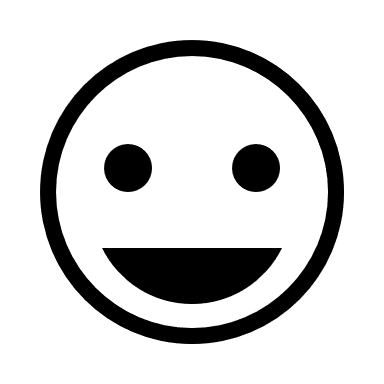 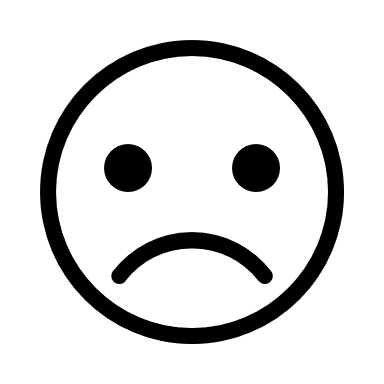 Clwb Bobl Ifainc:  Noson yn y festri – DVD a sglods – neu pizza – a siawns i weld diwedd “Moana” efallai!! Dydd Gwener22ain10:30ybClwb Cerdded Salem: Cosmeston – oddeutu 3 milltir (llwybrau da). Man cyfarfod – maes parcio – P.I.: cysylltwch â Gwyneth Dyer, os am ddod - 029 2021 8086Clwb Cerdded Salem: Cosmeston – oddeutu 3 milltir (llwybrau da). Man cyfarfod – maes parcio – P.I.: cysylltwch â Gwyneth Dyer, os am ddod - 029 2021 8086